Gmina Mszana Dolna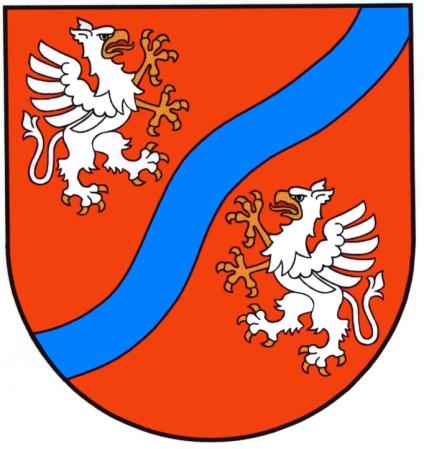 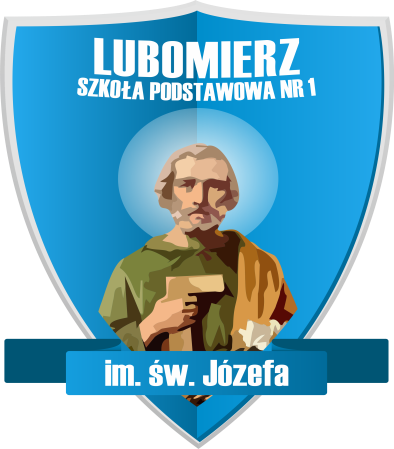 GMINNY KONKURS MATEMATYCZNYPOD PATRONATEM HONOROWYM            WÓJTA GMINY MSZANA DOLNAdla uczniów kl. III„ŁAMIGŁÓWKI BYSTREJ GŁÓWKI ”RegulaminGminnego Konkursu Matematycznego „Łamigłówki bystrej główki”dla uczniów klas III Szkół Podstawowych Gminy Mszana DolnaI. Cele konkursuUmożliwienie uczniom klas III wykazania się bystrością i wszechstronnością umysłu w rozwiązywaniu różnorodnych zadań matematycznych.Popularyzacja zainteresowań matematycznych.Umożliwienie uczniom konfrontacji własnych osiągnięć z osiągnięciami rówieśników i danie im możliwości odniesienia sukcesu na szczeblu gminnym.Rozwijanie u uczniów wiary we własne możliwości i umiejętności radzenia sobie w sytuacjach trudnych.Poszukiwanie i promowanie młodych talentów matematycznych – wyłonienie zwycięzcy – „Łamigłówek bystrej główki”.Stwarzanie warunków do pożytecznego i efektywnego wykorzystywania czasu wolnego. II. Organizator:Szkoła Podstawowa nr 1 im. św. Józefa w LubomierzuIII. Termin konkursu:07.05.2019 r.  godz. 11.00IV. Zasady uczestnictwa:Konkurs przeznaczony jest dla uczniów klas III.Szkoła typuje jednego reprezentanta klasy III, wyłonionego podczas eliminacji klasowych (jeżeli w placówce są dwa oddziały klas III, wówczas można wytypować dwóch uczniów).Zgłoszenia do konkursu wraz ze zgodą Rodzica na przetwarzanie i publikowanie danych osobowych dziecka należy przesłać do Szkoły Podstawowej nr 1 im. św. Józefa w Lubomierzu do dnia  20.04.2019 r. pocztą (karta zgłoszeniowa i zgoda Rodzica w załączniku), faxem: (18)3315283 lub pocztą elektroniczną: splubomier@poczta.onet.plKażdy uczestnik przynosi: długopis, ołówek, kredki i linijkę.Uczestnicy konkursu samodzielnie, po cichu odczytują treść zadań  i rozwiązują je dowolnym sposobem. V. Przebieg konkursu:Uczestnik konkursu rozwiązuje przygotowany przez organizatora zestaw zadań, sprawdzający wybrane umiejętności oraz wiedzę z zakresu pojęć matematycznych.Czas trwania konkursu wynosi 45 minut.Komisja konkursowa oceniając prace kieruje się punktacją przygotowaną przez organizatora.Zwyciężają uczniowie, którzy uzyskają największą liczbę punktów.Komisja sporządza protokół z przeprowadzonego konkursu. Ogłoszenie wyników następuje w dniu konkursu.VI. Nagrody:	Laureaci I, II, III miejsca otrzymują nagrody rzeczowe oraz dyplomy.Wszystkim uczestnikom konkursu zostaną wręczone dyplomy za udział oraz drobne upominki.Komisja konkursowa ma prawo do przyznania wyróżnień za IV miejsce.Wyniki konkursu będą opublikowane w masmediach.Organizator zapewnia poczęstunek dla wszystkich uczestników konkursu oraz Opiekunów. VII. UwagiKomisję konkursową powołuje organizator. W skład komisji wejdą nauczyciele obecni na konkursie. Do dnia 10.04.2019 r. nauczyciele klas III szkół podstawowych mogą nadsyłać propozycje zadań matematycznych konkursowych wraz  z punktacją w formie pisemnej lub elektronicznej na adres: ewadrabik76@wp.pl Prace konkursowe uczniów zostają u organizatora.Wszystkie informacje dotyczące organizacji i przebiegu konkursu można uzyskać w SP nr 1 w Lubomierzu– tel. (18)3315283.VIII. Zakres umiejętnościPrzekształcanie treści zadania tekstowego Porównywanie różnicowe i ilorazowe Obliczanie obwodów trójkąta i prostokąta Rozwiązywanie  zadań wielodziałaniowych  o podwyższonym  stopniu trudności Zadania praktyczne dotyczące ważenia, mierzenia i obliczeń zegarowych. Kolejność wykonywania działań.Proponowane materiały pomocnicze dla uczniów i nauczycieli:H. Moroz, „Nasza matematyka. Zabawy i gry dydaktyczne”, WSiP Warszawa 1991G. Helińska, E. Mrówka, M. Twardowska „Potrafię więcej”(kl. III), WSiP, Warszawa 2006E. Dędza, „Matematyczny Olimpijczyk” kl. I - III, OLIMPPrzykładowe testy matematyczne typu Kangur, AlfikZałączniki:Załącznik 1 Karta zgłoszenia uczestników Międzyszkolnego Konkursu Matematycznego „Łamigłówki mądrej główki”.Załącznik 2 Zgoda Rodzica na przetwarzanie i publikowanie danych osobowych dziecka.Regulamin, załączniki nr 1 i 2 dostępne są na stronie internetowej szkoły: www.sp1lubomierz.plSerdecznie zapraszamy do wzięcia udziału w konkursie!OPRACOWAŁY:                                   mgr Krystyna Kolawamgr Ewa DrabikZałącznik 1Karta zgłoszenia uczestnictwaw Gminnym Konkursie Matematycznymdla klas III szkół podstawowych„Łamigłówki bystrej główki”1.Imię i nazwisko ucznia:…………………………………………….2.Nazwa szkoły :…………………………………………………………………3.Telefon : …………………………………..4.Imię i nazwisko opiekuna:……………………………………….…………….. …………………..	                                   …..…………………………..       /miejscowość, data/                                                                   /pieczęć szkoły/………………………………………………….                                                                                           Załącznik nr 2…………………………………………….     Imię nazwisko i adresZgoda na publikowanie wizerunku w zakresie działalności informacyjnej i promocyjnejJa, niżej podpisany/-a wyrażam / nie wyrażam (*niepotrzebne skreślić) zgodę/y na bezterminowe, publiczne, nieodpłatne wykorzystanie mojego wizerunku / mojego imienia i nazwiska, wizerunku mojego dziecka/imienia i nazwiska mojego dziecka ……………………………………………………………………………………. przez Urząd Gminy Mszana Dolna z siedzibą przy ul. Spadochroniarzy 6, 34 – 730 Mszana Dolna w celach związanych z funkcjonowaniem i promocją Gminy Mszana Dolna oraz wydarzeń odbywających się na tym terenie i z udziałem mieszkańców Gminy Mszana Dolna oraz współorganizowanych przez samorząd gminny.  Jako właściciel autorskich praw majątkowych do utworu, tj. zdjęć przesyłanych przeze mnie do Gminy Mszana Dolna oświadczam, iż udzielam Gminie Mszana Dolna niewyłącznej licencji na korzystanie z utworu na czas nieokreślony w celach związanych z funkcjonowaniem i promocją wydarzenia i Gminy Mszana Dolna. Oświadczam, iż posiadam zgody osób widniejących na utworze na nieodpłatne wykorzystanie ich wizerunku w w/w celu.Zgoda obejmuje takie formy publikacji jak: strona internetowa www.mszana.pl,  gazeta „Nasza Gmina Mszana Dolna”. Równocześnie informujemy, iż zdjęcia i w/w dane mogą być przekazywane do instytucji i mediów lokalnych takich jak: www.limanowa.in, www.tv28.pl, www.gorce24.pl, Powiat Limanowski, Urząd Miasta Mszana Dolna, Gazeta Krakowska, Głos Limanowski, Radio Kraków, Radio RDN, Dobry Tygodnik Sądecki, www.5powiatów.pl, Moje KGW, Radio ESKA, Portal Samorządowy, Strażak, www.sportowapolska.eu, Gość Niedzielny, TV Kraków, FB limanowskakraina, wwww.visitkamienica.pl Telewizja Kraków, Telewizja Polsat, www.limanowianin.in; www.zagorzanskakraina.pl, redakcja gazety „pod Lubogoszczą”, Tygodnik Podhalański, Myślenice –iTV Telewizja Internetowa Regionu Południe.Oświadczam, że wykorzystanie wizerunku zgodnie z niniejszą Zgodą nie narusza moich dóbr osobistych i dóbr osobistych mojego dziecka zgodnie z art. 24 Kodeksu Cywilnego ani innych praw.Oświadczam również, że jestem osobą nieograniczoną w zdolności do czynności prawnych, oraz że zapoznałem/am się z powyższą treścią i w pełni ją rozumiem i akceptuję.Przyjmuję również do wiadomości, że administratorem ww. danych osobowych jest Urząd Gminy Mszana Dolna z siedzibą ul. Spadochroniarzy 6, 34 0- 730 Mszana Dolna.Niniejszym oświadczam również, że zgodę wyraziłam/em dobrowolnie oraz zostałem poinformowany, iż przysługują mi prawa: wglądu w swoje dane, ich poprawiania, żądania zaprzestania ich przetwarzania, wniesienia sprzeciwu, co do ich wykorzystywania oraz ograniczenia przetwarzania danych.Podstawa prawna:Ustawa  z dnia 4 luty 1994 r. o  prawach autorskich i prawach pokrewnych (Dz.U. 2017 poz. 880).Ustawa z dnia 23 kwietnia 1964 r. - Kodeks cywilny (Dz.U. 2017 poz. 459).Ustawa z dnia 26 stycznia 1984 r. Prawo prasowe (Dz.U.1984.5.24)..........................................................................(data i  podpis osoby pełnoletniej / obojga rodziców / prawnych opiekunów)